Thank you for requesting a group visit. Please note that group bookings are given priorities on Mondays (other days, evenings and weekends by special arrangement - please phone Louise on 01795 503286).We would suggest a minimum of 2 hours.  We can tailor the activities to fit your group.  You may wish to extend your visit to a whole day by combining your visit with a Town Walk, which can be provided by Faversham Town Walks*We can comfortably accommodate 30 people per visit.We have a group space next to the Visitor Information Centre to complete activities tailored to your group. We also have a lunchtime space in the Guildhall, if you book a whole day.If you wish to book a group with children, please see our Schools Page and download the School Booking Form: https://favershamcharters.org/for-schools/For us to confirm this booking please fill in the form and return it to:

Louise Bareham, Town Clerk, Town Hall, 12 Market Place, Faversham
louise.bareham@favershamtowncouncil.gov.uk 
01795 503286* Charges may applyGROUP BOOKING FORMOn the day of your visit:-Please arrive 10 minutes before your allotted time.-We will be taking photos for use on our website and social media, please ensure you have a list of people who MUST NOT have their photos taken.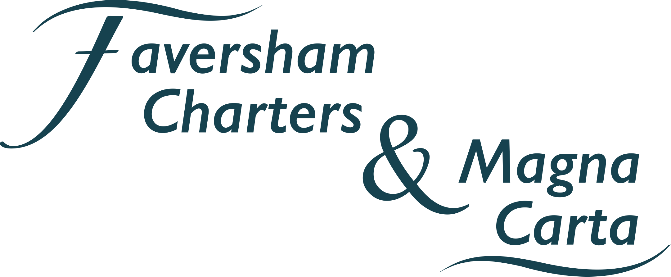 GROUP BOOKING FORMName of Group (if applicable):Contact Name:Contact Details:EmailTel NoContact Details:EmailTel NoContact Details:EmailTel NoPreferred Date of Visit:First ChoiceSecond ChoicePreferred Date of Visit:First ChoiceSecond ChoicePreferred Date of Visit:First ChoiceSecond ChoicePreferred Times of Visit:               AMPMWhole DayPreferred Times of Visit:               AMPMWhole DayPreferred Times of Visit:               AMPMWhole DayFocus Interest of Group:Group Size:Any special needs or requirements?Are lunchtime facilities required?Would you be interested in hearing about a town walk to accompany your visit?